COMPETENCY BASED CURRICULUMGRADE 5 TERM 1 EXAM 2023 – SOCIAL STUDIES ACTIVITIESName the four cardinal points of a compass (4 marks)State 3 uses of a compass (3 marks)What is the direction of Grade 4 class from the school gate? (1 mark)a. what is the name of your county? (1 mark)b.Name 3 other counties that border your county. (3 marks)Name 3 rivers that are found in your county (3 marks)How many seasons are there in a year? (1 mark)Write down the names of the seasons (4 marks)How should we conserve physical features in the following situations?A river full of waste products dumped inside.(2 marks)A forest whose trees have been cut down (2 marks)Discuss the activities that farmers do during the following seasonsDry season  	 (1 mark)Wet season  	 	( 1 mark)Rainy season  	 ( 1 mark)Draw a compass point with the four cardinal points (3 marks)We grow rice in our county. We	(buy, sell) to other counties (1 mark)Who do we depend on to make our school uniforms? 	 	(1 mark)Describe the population distribution as shown in the pictures (6 marks)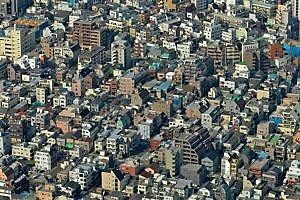 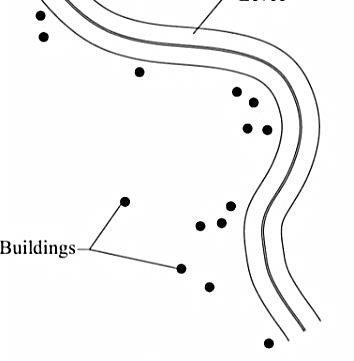 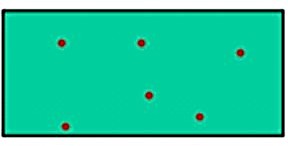 